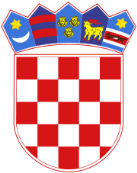   REPUBLIKA HRVATSKAOPĆINSKI SUD U GOSPIĆU     PREDSJEDNIK SUDABroj: 17 Su-581/2019Gospić,  24. listopada    2019.            Temeljem  Zakona o fiskalnoj odgovornosti ("Narodne novine" br. 111/18) i Uredbe o sastavljanju i predaji izjave o fiskalnoj odgovornosti i izvještaja o primjeni fiskalnih pravila ("Narodne novine" broj 95/19), predsjednica Općinskog suda u Gospiću, dana 24. listopada 2019., donosi:PROCEDURU ZAPRIMANJA I PROVJERE RAČUNAVJEŠTAKA, ODVJETNIKA I SUDSKIH TUMAČA TEPLAĆANJA PO RAČUNIMA	Ovim aktom propisuje se procedura zaprimanja i provjere računa, te plaćanje po računima, kako slijedi:Zaprimanje računa Prijemna pisarnica-pečat sa datumom primitka, načinom dostave i potpis službenika u ureduDostava računa u kaznenu, parničnu, izvanparničnu, ostavinsku, ovršnu i prekršajnu pisarnicu (referade) – sadržajna i formalna provjera ispravnosti računaSadržajna  provjera – odgovara li usluga vrstom i količinom ugovorenoj narudžbiFormalna provjera – evidentira se postojanje svih zakonskih elemenata koji se odnose na račun.Provjeru vrši sudac u referadi na koju se račun odnosi što potvrđuje potpisom i ovjerom računa. Kod zapiranja troškovnika ili korekcije računa sudac je obvezan donijeti Rješenje o isplati troškova u skladu sa postupovnim odredbama.Dostava računa u računovodstvoMatematička provjera ispravnosti računa – ispravnost iznosa na računu – izjava i potpis službenika (voditelj financijsko-materijalnog poslovanja ili računovodstveni referent-financijski knjigovođa)Dostava računa predsjedniku sudaOdobrava se isplata – štambilj – isplatu odobrava predsjednik/ca suda sa datumom odobrenjaTrajna dostava računa u računovodstvuDodjela računu oznake proračunskih klasifikacija potrebnih za evidentiranje u glavnoj knjizi (voditelj računovodstva, u odsutnosti financijski knjigovođa), evidentiranje u računovodstvenom sustavu (financijski knjigovođa), plaćanje računa (voditelj računovodstvo, u odsutnosti financijski knjigovođa).Predsjednica suda:Dubravka Rukavina